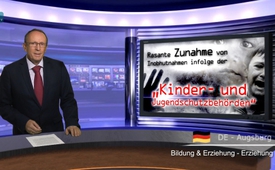 Zeer snelle toename van het plaatsen in tehuizen door de „kinder- en jeugdbescherming“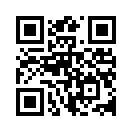 Wat de kinder- en jeugdbescherming in verschillende Europese landen betreft, kunnen we telkens weer dezelfde ontwikkelingen vaststellen bij de respectievelijke autoriteiten. Zeer vaak wordt voorbarig het hoederecht van de ouders ontnomen, grotendeels tegen de wil van de kinderen. Het contact met hun ouders wordt hen geweigerd en men gaat niet in op hun wensen of angsten.Wat de kinder- en jeugdbescherming in verschillende Europese landen betreft, kunnen we telkens weer dezelfde ontwikkelingen vaststellen bij de respectievelijke autoriteiten. Zeer vaak wordt voorbarig het hoederecht van de ouders ontnomen, grotendeels tegen de wil van de kinderen. Het contact met hun ouders wordt hen geweigerd en men gaat niet in op hun wensen of angsten. De ouders worden gedwongen te bewijzen dat ze hun opvoedingsplicht hebben vervuld en de autoriteiten moeten geen bewijs leveren dat dit niet zo is. Door het veelvuldig plaatsen in andere gezinnen respectievelijk in tehuizen kan men eigenlijk spreken van een bloeiende industrie op het vlak van pleegouders en tehuizen. De kosten hiervoor worden door de belastingsbetaler gedragen. Hoogtepunt is de alarmerende ontwikkeling in Noorwegen waar 90% van de plaatsingen in pleeggezinnen worden opgelegd  op basis van ongevaarlijke omstandigheden en zo gezonde gezinsstructuren bewust worden kapotgemaakt. Hier zijn ondertussen 4-7% van alle kinderen onder de 18 onder de hoede van het Barnevernet-systeem, de Noorse kinderbescherming.

De Facebook-groep „Norway, Give Us Back the Children You Stole“- vertaald is dit: „Noorwegen, geef ons de kinderen terug die u gestolen hebt“, publiceerde dat in het voorjaar van 2016 meer dan 60.000 mensen in verschillende landen van Europa en in Rusland en Amerika tegen de opname in tehuizen van staatswege van Noorse kinderen gedemonstreerd hebben. Ook in Duitsland worden jaarlijks meer dan 40.000 kinderen (stand 2014: 48.059) door de jeugdbescherming in tehuizen geplaatst. En sinds in Zwitserland in 2013 de kinder- en volwassenenbescherming KESB werd opgericht, komen ook hier meer en meer schrikbarende meldingen.

Of het nu in Noorwegen, Frankrijk, Duitsland of in Zwitserland is, samenvattend is één en hetzelfde waar te nemen: Er is een soort roof bezig vanwege autoriteiten die de ouders hun rechten over hun kinderen wil ontnemen. Hierbij ontpoppen KESB, Barnevernet, jeugdbescherming en co. zich als duikboten van de gender-mainstreaming die „niemand precies zou mogen kennen“. Want doel van de gender-agenda die door de UNO vastgelegd werd, is - de rechten van ouders over hun kinderen af te schaffen om een globaal gelijkgeschakeld gezins- en maatschappijmodel door te zetten. Maar hoe verhindert men dit? De Noorse advocaat voor mensenrechten, Marius Reikerås, is ervan overtuigd dat enkel grote internationale druk Noorwegen uiteindelijk ertoe zal brengen om zijn systeem te veranderen. En juist deze bestendige en vredevolle druk toonde in Noorwegen reeds de eerste resultaten: De Noorse minister voor gezinspolitiek zette een onderzoekscommissie in.  
Opdat de vele onhoudbare en schandalige plaatsingen in tehuizen een halt zou toegeroepen worden is het belangrijk eraan te blijven en verder een brede massa van critici te hebben.door jb./dd.Bronnen:www.kla.tv/1769
www.kla.tv/7930
www.kla.tv/7929
www.thelocal.no/20160212/norway-child-protection-agency-faces-further-protests
www.nzz.ch/international/europa/sorgerechtsentzug-in-norwegen-stiehlt-der-norwegische-staat-kinder-ld.18684
www.kla.tv/6264
www.livenet.ch/themen/gesellschaft/ethik/285809-tausende_protestieren_gegen_kinderschutzkidnapping_in_norwegen.htmlDit zou u ook kunnen interesseren:#Gevaren-voor-kinderen - voor kinderen - www.kla.tv/Gevaren-voor-kinderenKla.TV – Het andere nieuws ... vrij – onafhankelijk – ongecensureerd ...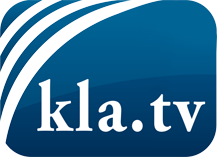 wat de media niet zouden moeten verzwijgen ...zelden gehoord van het volk, voor het volk ...nieuwsupdate elke 3 dagen vanaf 19:45 uur op www.kla.tv/nlHet is de moeite waard om het bij te houden!Gratis abonnement nieuwsbrief 2-wekelijks per E-Mail
verkrijgt u op: www.kla.tv/abo-nlKennisgeving:Tegenstemmen worden helaas steeds weer gecensureerd en onderdrukt. Zolang wij niet volgens de belangen en ideologieën van de kartelmedia journalistiek bedrijven, moeten wij er elk moment op bedacht zijn, dat er voorwendselen zullen worden gezocht om Kla.TV te blokkeren of te benadelen.Verbindt u daarom vandaag nog internetonafhankelijk met het netwerk!
Klickt u hier: www.kla.tv/vernetzung&lang=nlLicence:    Creative Commons-Licentie met naamgeving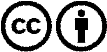 Verspreiding en herbewerking is met naamgeving gewenst! Het materiaal mag echter niet uit de context gehaald gepresenteerd worden.
Met openbaar geld (GEZ, ...) gefinancierde instituties is het gebruik hiervan zonder overleg verboden.Schendingen kunnen strafrechtelijk vervolgd worden.